PENNSYLVANIAPUBLIC UTILTY COMMISSIONHarrisburg, PA  17105-3265							Public Meeting held April 20, 2017Commissioners Present:	Gladys M. Brown, Chairman	Andrew G. Place, Vice Chairman	John F. Coleman, Jr.	Robert F. Powelson	David W. SweetPetition of Duquesne Light Company 		:		P-2016-2540046for Approval of its Long-Term			:		Infrastructure Improvement Plan			:							:	and						:							:Petition of Duquesne Light Company 		:		P-2016-2540046for Approval of a Distribution			:		System Improvement Charge				:ORDER	BY THE COMMISSION:		We adopt as our action the Recommended Decision of Administrative Law Judge Katrina L. Dunderdale, dated March 8, 2017;	THEREFORE,	IT IS ORDERED:		1.	That the Joint Petition for Settlement submitted by Duquesne Light Company, the Bureau of Investigation and Enforcement, and the Office of Consumer Advocate at Docket No. P-2016-2540046, be approved.		2.	That Duquesne Light Company may be permitted to file a tariff or tariff supplement containing the rates, rules and regulations consistent with this Joint Petition for Settlement.		3.	That the said tariff or tariff supplement may be filed on less than statutory notice, and may be filed to become effective for service rendered on and after the date on which the Commission’s Order in this case is entered.		4.	That upon acceptance and approval by the Commission of the tariff or tariff supplement as being consistent with this Order, the proceeding at Docket No. P-2016-2540046 shall be terminated, and the record and docket marked closed.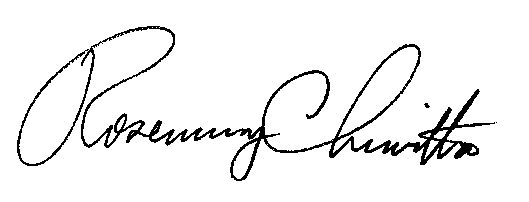 							BY THE COMMISSIONRosemary ChiavettaSecretary(SEAL)ORDER ADOPTED:	April 20, 2017ORDER ENTERED:	April 20, 2017